KLASA: UP/I-361-03/18-06/88URBROJ:2170/1-03-05/10-19-9Mali Lošinj, 9. travnja 2019. Primorsko-goranska županija, Upravni odjel za prostorno uređenje, graditeljstvo i zaštitu okoliša, Ispostava u Malom Lošinju, na temelju članka 101. stavka 2. Zakona o gradnji („Narodne novine“ broj 153/13, 20/17) povodom zahtjeva kojeg je podnio investitor TD „VODOOPSKRBA I ODVODNJA CRES LOŠINJ“ d.o.o.  Cres, Turion 20/A, OIB: 55232800223, za izdavanje građevinske dozvole, izdaje G R A Đ E V I N S K U   D O Z V O L UDozvoljava se investitoru TD „VODOOPSKRBA I ODVODNJA CRES LOŠINJ“ d.o.o. Cres, Turion 20/A, OIB: 55232800223, izgradnja kanalizacije i vodoopskrbe naselja Artatore, koja se planira na dijelovima k.č. 10607/2 (CS ARTATORE 1), 10611/2, 10789/7, 10789/9, 10789/22, 10790/6, 10794/1, 10795/1, 10802/2, 10806, 10808, 10810, 10811/1, 10811/2, 10811/3, 10811/4, 10812/1, 10812/2, 10818/8, 10821/5, 10822/7, 10885/8, 10886/1, 10891/1, 10892/1, 10893/1, 10893/2 (CS ARTATORE 2), 10894/2, 10894/5, 10895/3,10896/2, 10896/3, 10898/7, 10903/5, 10904/1, 10910/3, 10910/4, 10910/60, 10910/61, 13346/1, 13478 te č.zgr. 1706/2, sve k.o. Mali Lošinj, građevine infrastrukturne namjene,  2.skupine, na području grada Malog Lošinja u Primorsko goranskoj županiji, u skladu sa Glavnim projektom zajedničke oznake GP 13418/15-A, koji je ovjerio glavni projektant Dubravka Marković, dipl.ing.građ., broj ovlaštenja G 1739, iz društva „INSTITUT IGH“ d.d., RC RIJEKA iz Kukuljanova, Kukuljanovo 182/2, koji je sastavni  dio ove građevinske dozvole, a sastoji se od mapa: 1. 	MAPA 1/5  H 0010 – Građevinski projekt, broj projekta: 73330-116/16 od lipnja 2017. godine, zajedničke oznake projekta: GP 13418/15-A, koji je ovjerio glavni projektant, Dubravka Marković, dipl.ing.građ., broj ovlaštenja G 1739, iz društva „INSTITUT IGH“ d.d., RC RIJEKA iz Kukuljanova, Kukuljanovo 182/2;2. 	MAPA 2/5 H 0011 – Građevinski projekt - NACRTI, broj projekta: 73330-116/16 od lipnja 2017. godine, zajedničke oznake projekta: GP 13418/15-A, koji je ovjerio glavni projektant, Dubravka Marković, dipl.ing.građ., broj ovlaštenja G 1739, iz društva „INSTITUT IGH“ d.d., RC RIJEKA iz Kukuljanova, Kukuljanovo 182/2;3.	MAPA 3/5  I 0010 – Elektrotehnički projekt, broj projekta: 34.1/2016-GP od veljače 2017. godine, zajedničke oznake projekta GP 13418/15-A, koji je ovjerio projektant, Marjana Ivković, dipl.ing.el., broj ovlaštenja E 105, iz društva „I.M.EL“ d.o.o. iz Rijeke, Z.Kučića 3;4.	MAPA 4/5  P 0010 – Elaborat zaštite od požara, broj elaborata: 41/17 od veljače 2017. godine, zajedničke oznake projekta GP 13418/15-A, koji je ovjerio projektant, Goran Stipković, dipl.ing.stroj., broj ovlaštenja S 1514, iz društva „TermoZOP projekt“ d.o.o. iz Rijeke, Brig 27;5. 	MAPA 5/5 G 0010 – Geodetska podloga, broj projekta: 281-6/16 od veljače 2017. godine, zajedničke oznake projekta: GP 13418/15-A, koji je ovjerio projektant, Ivan Puškarić, dipl.ing.geod., broj ovlaštenja Geo 100, iz društva „TOPOING“ d.o.o. iz Kastva, Rubeši 80a.Ova dozvola prestaje važiti ako investitor ne pristupi građenju u roku od tri godine od dana pravomoćnosti iste.Investitor je dužan ovom tijelu prijaviti početak građenja najkasnije osam dana prije početka građenja.Važenje građevinske dozvole produžuje se na zahtjev investitora jednom za tri  godine ako se nisu promijenili uvjeti za provedbu zahvata u prostoru određeni prostornim planom, odnosno lokacijskom dozvolom u skladu s kojima je građevinska dozvola izdana.        O b r a z l o ž e nj eInvestitor, trgovačko društvo „Vodoopskrba i odvodnja Cres Lošinj“ d.o.o. iz  Cresa, Turion 20/A, OIB: 55232800223, je zatražio podneskom zaprimljenim  dana  05. listopada 2018. godine izdavanje građevinske dozvole za zahvat u prostoru: izgradnja kanalizacije i vodoopskrbe naselja Artatore, koja se planira na dijelovima k.č. 10607/2 (CS ARTATORE 1), 10611/2, 10789/7, 10789/9, 10789/22, 10790/6, 10794/1, 10795/1, 10802/2, 10806, 10808, 10810, 10811/1, 10811/2, 10811/3, 10811/4, 10812/1, 10812/2, 10818/8, 10821/5, 10822/7, 10885/8, 10886/1, 10891/1, 10892/1, 10893/1, 10893/2 (CS ARTATORE 2), 10894/2, 10894/5, 10895/3,10896/2, 10896/3, 10898/7, 10903/5, 10904/1, 10910/3, 10910/4, 10910/60, 10910/61, 13346/1, 13478 te č.zgr. 1706/2, sve k.o. Mali Lošinj, infrastrukturne građevine  2. skupine, na području grada Malog Lošinja u Primorsko goranskoj županiji, u skladu sa Glavnim projektom zajedničke oznake GP 13418/15-A, iz točke I. izreke ove dozvole.Infrastrukturna građevina za koju se izdaje građevinska dozvola, dio je cjeline SUSTAVA ODVODNJE OTPADNIH VODA AGLOMERACIJE CRES, MARTINŠĆICA, MALI LOŠINJ I VELI LOŠINJ za prijavu izgradnje vodno-komunalne infrastrukture za sufinanciranje od strane EU.Zahvat u prostoru obuhvaća izgradnju kanalizacijske mreže za odvodnju sanitarnih otpadnih voda u ukupnoj dužini od cca 2923 m, izgradnju tlačnih cjevovoda u dužini od cca 528 m, izgradnju vodoopskrbne mreže u dužini od cca 57 m te rekonstrukciju vodoopskrbne mreže u dužini od cca 2134 m.Objekti koji se grade u sustavu su: Crpna stanica ARTATORE 1, ukopana crpna stanica koja transportira otpadne vode u tlačno-gravitacijski sustav „Kanalizacija Ćunski-Poljana“ te crpna stanica ARTATORE 2 koja transportira otpadne vode u kolektor K-A1 te dalje gravitacijski prema crpnoj stanici ARTATORE 1.Pogon crpnih stanica je potpuno automatski sa daljinskim uklopom i isklopom crpki, kao i signalizacijom rada crpnih stanica. Za rezervno napajanje je predviđena utičnica za priključak prijenosnog agregata. Za pražnjenje crpnog zdenca su odabrane uronjene crpke za fekalnu vodu sustava rada (1 + 1), jedna radna, a druga pričuvna. Kapacitet crpke u CS ARTATORE 1 je 12 l/s, a crpke u CS ARTATORE 2 5,4 l/s. Za crpne stanice predviđene su samostalne građevne čestice. Elektro priključak crpne stanice rješava se NN priključkom po uvjetima HEP-a. Crpne stanice će se povezati daljinskim upravljanjem na nadzorno upravljački sustav putem optičkog kabela. Nije predviđen pokusni rad, a ako se iz nekih razloga ne izvedu svi cjevovodi moguće je uporabiti dio građevine. Uvjet uporabe dijela građevine je da se izvedeni dio kanalizacije može staviti u funkciju.U spis je priložena zakonom  propisana dokumentacija i to:  Tri primjerka glavnog projekta iz točke I. izreke građevinske dozvole.Izjava glavnog projektanta da je Glavni projekt izrađen u skladu sa uvjetima određenim Lokacijskom dozvolom, Klasa: UP/I 350-05/16-03/21, Urbroj: 2170/1-03-05/1-17-10 od 30. lipnja 2017. godine, izdanom po Primorsko-goranskoj županiji, Upravnom odjelu za prostorno uređenje, graditeljstvo i zaštitu okoliša, Ispostava u Malom Lošinju, sa Zakonom o gradnji (NN 153/13, 20/17), te odredbama posebnih zakona i propisa, da je projekt usklađen s Prostornim planom uređenja Grada Malog Lošinja ("Službene  novine Primorsko - goranske županije", br. 13/08, 13/12, 26/13, 5/14, 42/14, 25/15, 32/15, 37/15 i 32/16) te da su dijelovi dokumentacije i svi elaborati međusobno usklađeni.Potvrde glavnog projekta javnopravnih tijela u smislu odredbe članka 88. Zakona o gradnji i to: Potvrda o usklađenosti glavnog projekta, Klasa: 361-03/17-02/1684, Urbroj: 376-10-17-2 od 21. ožujka 2017. godine, izdana od Hrvatske regulatorne agencije za mrežne djelatnosti (HAKOM), Zagreb Potvrda glavnog projekta, broj: 401204/7776/17RK od 29. ožujka 2017. godine izdana od „HEP-ODS“ d.o.o., Elektroprimorje Rijeka, Pogon Cres –  Lošinj, Mali Lošinj Potvrda, Klasa: 540-02/17-05/4739, Urbroj: 534-07-2-1-4-8/4-17-2 od 10. travnja 2017. godine, izdana od Ministarstva zdravstva, Uprave za sanitarnu inspekciju, Sektora županijske sanitarne inspekcije, Službe za Istru i Primorje, Ispostave Rijeka Potvrda na glavni projekt, broj: VIO-03/17-44/2-I od 22. ožujka 2017. godine, izdane od „Vodoopskrba i odvodnja Cres Lošinj“ d.o.o., Cres Vodopravna potvrda, Klasa: 325-01/17-07/0001271, Urbroj: 374-23-1-17-02 od 17. ožujka 2017. godine, izdana od Hrvatskih voda, VGO za slivove sjevernog Jadrana, RijekaPotvrda, Klasa: 350-05/16-01/166, Urbroj: 2170-02-06-17-2 od 10. svibnja 2017. godine, izdana od Županijske uprave za ceste PGŽ, Rijeka Potvrda, Klasa: UP/I 340-09/17-10/111-2, Urbroj: 345-931/389-17 od 10. travnja 2017. godine, izdana od Hrvatskih cesta d.o.o., Sektora za održavanje i promet, Poslovne jedinice Rijeka Potvrda, Broj: 511-09-21/1-1677/2-2017.MD, od 21. ožujka 2017. godine, izdana od Ministarstva unutarnjih poslova, Policijske uprave Primorsko-goranske, Sektora upravnih i inspekcijskih poslova, Inspektorata unutarnjih poslova, RijekaPotvrda na glavni projekt, Klasa: 350-01/18-01/01, Urbroj: 2213/01-01-18-2 od 09. kolovoza 2018. godine, izdana od Grada Malog Lošinja, Mali Lošinj Dokaz pravnog interesa za izdavanje građevinske dozvole, i to:Prijedlog za nepotpuno izvlaštenje nekretnine k.č. 10896/2 i 10896/3 k.o. Mali Lošinj, podnesen 07. kolovoza 2018. godine u Ured državne uprave PGŽ, Služba za imovinsko-pravne poslove, Ispostava Mali Lošinj;Ugovor o pravu služnosti komunalne infrastrukture, broj: VIO-01/18-4/1-I od 15. siječnja 2018. godine, sklopljen između Jureković Vedrana i investitora Vodoopskrba i odvodnja Cres Lošinj d.o.o.;Ugovor o pravu služnosti komunalne infrastrukture, broj: VIO-01/18-5/1-I od 15. siječnja 2018. godine, sklopljen između Jureković Dragoslavić Petre i investitora Vodoopskrba i odvodnja Cres Lošinj d.o.o.;Ugovor o pravu služnosti komunalne infrastrukture, broj: VIO-01/18-6/1-I od 15. siječnja 2018. godine, sklopljen između Šepuka Martine i investitora Vodoopskrba i odvodnja Cres Lošinj d.o.o.;Ugovor o pravu služnosti komunalne infrastrukture, broj: VIO-01/18-12/1-I od 12. siječnja 2018. godine, sklopljen između Javorski Darka i investitora Vodoopskrba i odvodnja Cres Lošinj d.o.o.;Ugovor o pravu služnosti komunalne infrastrukture, broj: VIO-01/18-13/1-I od 12. siječnja 2018. godine, sklopljen između Javorski Eve i investitora Vodoopskrba i odvodnja Cres Lošinj d.o.o.;Ugovor o pravu služnosti komunalne infrastrukture, broj: VIO-01/18-18/1-I od 12. siječnja 2018. godine, sklopljen između Mihaljević Darka i investitora Vodoopskrba i odvodnja Cres Lošinj d.o.o.;Ugovor o pravu služnosti komunalne infrastrukture, broj: VIO-01/18-15/1-I od 12. siječnja 2018. godine, sklopljen između Pletikosa Petra i investitora Vodoopskrba i odvodnja Cres Lošinj d.o.o.;Ugovor o pravu služnosti komunalne infrastrukture, broj: VIO-01/18-16/1-I od 12. siječnja 2018. godine, sklopljen između Pletikosa Tanje i investitora Vodoopskrba i odvodnja Cres Lošinj d.o.o.;Ugovor o pravu služnosti komunalne infrastrukture, broj: VIO-01/18-10/1-I od 12. siječnja 2018. godine, sklopljen između Pletikosa Petra i investitora Vodoopskrba i odvodnja Cres Lošinj d.o.o.;Ugovor o pravu služnosti komunalne infrastrukture, broj: VIO-01/18-11/1-I od 12. siječnja 2018. godine, sklopljen između Pletikosa Tanje i investitora Vodoopskrba i odvodnja Cres Lošinj d.o.o.;Ugovor o pravu služnosti komunalne infrastrukture, broj: VIO-01/18-19/1-I od 12. siječnja 2018. godine, sklopljen između Pletikosa Ivice i investitora Vodoopskrba i odvodnja Cres Lošinj d.o.o.;Ugovor o pravu služnosti komunalne infrastrukture, broj: VIO-01/18-14/1-I od 12. siječnja 2018. godine, sklopljen između Pelić Katice i investitora Vodoopskrba i odvodnja Cres Lošinj d.o.o.;Ugovor o pravu služnosti komunalne infrastrukture, broj: VIO-01/18-7/1-I od 12. siječnja 2018. godine, sklopljen između Šepuka Martine i investitora Vodoopskrba i odvodnja Cres Lošinj d.o.o.;Ugovor o pravu služnosti komunalne infrastrukture, Klasa: 944-17/17-01/10, Urbroj: 2213/01-01-17-4 od 08. studenog 2017. godine, sklopljen između Grada Malog Lošinja i investitora Vodoopskrba i odvodnja Cres Lošinj d.o.o.;Ugovor o osnivanju prava služnosti komunalne infrastrukture, Klasa: 944-17/18-01/07, Urbroj: 2213/01-01-18-4 od 25. rujna 2018. godine, sklopljen između Grada Malog Lošinja i investitora Vodoopskrba i odvodnja Cres Lošinj d.o.o.;Ugovor o koncesiji za posebnu upotrebu pomorskog dobra, Klasa: 944-17/18-01/02, Urbroj: 2213/01-01-18-7 od 03. svibnja 2018. godine, sklopljen između Grada Malog Lošinja i investitora Vodoopskrba i odvodnja Cres Lošinj d.o.o.;Ugovor o osnivanju prava služnosti, Klasa: 340-09/18-15/12, Urbroj: 2170-02-06-18-2 od 05.studenog 2018. godine, sklopljen između Županijske uprave za ceste PGŽ i investitora Vodoopskrba i odvodnja Cres Lošinj d.o.o.;Zahtjev, broj: VIO-21/2-2017 od 16.studenog 2017., investitora Vodoopskrba i odvodnja Cres Lošinj d.o.o. upućen Ministarstvu državne imovine, Zagreb, u svezi prava služnosti predmetne građevine na k.č. 10790/6, 10891/1, 10896/2, 10896/3 sve k.o. Mali Lošinj, koje su u vlasništvu Republike Hrvatske; Ugovor o osnivanju prava građenja za CS ARTATORE 1, Klasa: 361-01/18-01/05, Urbroj: 2213/01-01-18-3 od 27. srpnja 2018. godine, sklopljen između Grada Malog Lošinja i investitora Vodoopskrba i odvodnja Cres Lošinj d.o.o.;Ugovor o osnivanju prava građenja za CS ARTATORE 2, Klasa: 361-01/17-01/14, Urbroj: 2213/01-01-17-4 od 08. studenog 2017. godine, sklopljen između Grada Malog Lošinja i investitora Vodoopskrba i odvodnja Cres Lošinj d.o.o.,Izjava ovlaštenog inženjera geodezije Ivan Puškarić, dipl.ing.geod., broj ovlaštenja Geo 100, iz društva „TOPOING“ d.o.o., Kastav, o promjenama u katastarskom i zemljišno-knjižnom operatu na k.č. 13476 k.o. Mali Lošinj (k.č. 13476 k.o. Mali Lošinj promijenila je oznaku u k.č. 13478 k.o. Mali Lošinj).Izvod iz katastarskog plana izdan od Državne geodetske uprave, Područnog ureda za katastar Rijeka, Odjela za katastar nekretnina Mali Lošinj, KLASA: 935-06/19-01/138, URBROJ: 541-17-07/5-19-2,od 22.3.2019., za novoformiranu k.č. 10607/2, k.o. Mali Lošinj, na kojoj se planira izgradnja CS 1,Izvod iz katastarskog plana izdan od Državne geodetske uprave, Područnog ureda za katastar Rijeka, Odjela za katastar nekretnina Mali Lošinj, KLASA: 935-06/19-01/139, URBROJ: 541-17-07/5-19-2,od 22.3.2019., za novoformiranu k.č. 10893/2, k.o. Mali Lošinj, na kojoj se planira izgradnja CS 2,Zahtjev je osnovan.U postupku izdavanja građevinske dozvole utvrđeno je sljedeće:U spis je priložena propisana dokumentacija iz odredbe članka 108. stavka 2. Zakona o gradnji.Priložene su propisane potvrde glavnog projekta javnopravnih tijela.Glavni projekt iz točke 1. izreke ove dozvole izradile su ovlaštene osobe,  izrađen je na način koji osigurava njegovu jedinstvenost s obzirom na građevinu za koju je izrađen, izrađen na način da je onemogućena promjena njegova sadržaja odnosno zamjena njegovih dijelova te sa sadržajem i elementima glavnog projekta sukladno odredbama članaka 64. do 73. Zakona o gradnji.Strankama u postupku omogućeno je javnim pozivom da izvrše uvid u spis predmeta, prema odredbi članka 116. stavak 2. Zakona o gradnji, o čemu je sačinjen zapisnik koji prileže spisu. Na uvid u spis  zakazan za dan 04. veljače 2019. godine, stranke se, iako uredno pozvane, pozivu nisu odazvale na uvid u spis predmeta u vrijeme uvida, a ni u roku od osam dana od dana određenog u pozivu sukladno članku 119. stavku 3. Zakona o gradnji. S obzirom na navedeno smatra se da je strankama pružena mogućnost uvida u spis predmeta.Slijedom iznesenoga postupalo se prema odredbi članka 111. Zakona o gradnji, te je odlučeno kao u izreci. Upravna pristojba za opću pristojbu, prema tarifnom broju 1. Uredbe o tarifi upravnih pristojbi („Narodne novine broj“ broj 8/17, 37/17, 129/17), plaćena je u iznosu 70,00 kuna državnim biljezima emisije Republike Hrvatske, koji su zalijepljeni na podnesku i poništeni pečatom ovoga tijela.Upravna pristojba za izdavanje građevinske dozvole  prema Tar. br. 51. stavak 1. točka 1. Tarife upravnih pristojbi koja je sastavni dio Uredbe o tarifi upravnih pristojbi („Narodne novine broj“ broj 8/17, 37/17, 129/17), uplaćena je u iznosu od 12.000,00 kuna, na račun Primorsko goranske Županije-broj računa-IBAN:HR6923400091800008005, model: HR68.UPUTA O PRAVNOM LIJEKU:Protiv ovog rješenja može se izjaviti žalba Ministarstvu graditeljstva i prostornoga uređenja, Zagreb, Ulica Republike Austrije 20, u roku od 15 dana od dana primitka rješenja. Žalba se predaje neposredno ili putem pošte preporučeno Primorsko-goranskoj županiji, Upravnom odjelu za graditeljstvo i zaštitu okoliša, Ispostava Mali Lošinj, Riva lošinjskih kapetana 7, a može se izjaviti i usmeno na zapisnik kod ovog tijela.Upravna pristojba na žalbu plaća se prema Zakonu o upravnim pristojbama („Narodne novine“ br. 115/16) u iznosu od 35,00 kuna, a prema Tarifnom broju 3. Uredbe o tarifi upravnih pristojbi („Narodne novine“ br. 8/17, 37/17, 129/17).  Stranka se može odreći prava na žalbu u pisanom obliku ili usmeno na zapisnik, od dana primitka prvostupanjskog rješenja do isteka roka za izjavljivanje žalbe.                                                                               Stranka može odustati od žalbe sve do otpreme rješenja o žalbi. Protiv ovog rješenja može se izjaviti žalba Ministarstvu graditeljstva i prostornoga uređenja, Zagreb, Ulica Republike Austrije 20, u roku od 15 dana od dana primitka rješenja.Voditeljica ispostaveAlmedina Hasić, dipl.iur.DOSTAVITI:VODOOPSKRBA I ODVODNJA CRES LOŠINJ d.o.o. Cres, Turion 20/A Strankama koje se nisu odazvale objavom na Oglasnoj ploči ovog Upravnog odjelaSpis, ovdje Na znanje: Grad Mali Lošinj, Riva lošinjskih kapetana 7, Mali LošinjNA ZNANJE (po izvršnosti):Hrvatske vode, Vodnogospodarska ispostava za slivno područje Kvarnersko   primorje i otoci, Verdijeva 6/IV, Rijeka, radi naplate vodnog doprinosa,Grad Mali Lošinj, Riva lošinjskih kapetana 7, Mali Lošinj, radi naplate komunalnog doprinosaOBJAVA: Na mrežnim stranicama ovoga Upravnoga tijela, sukladno članku 120. stavak 4. Zakona o gradnji, u trajanju od najmanje 30 dana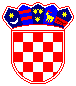 REPUBLIKA HRVATSKAPRIMORSKO-GORANSKA ŽUPANIJA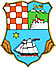 UPRAVNI ODJEL ZAPROSTORNO UREĐENJE,GRADITELJSTVO I  ZAŠTITU OKOLIŠAISPOSTAVA  U MALOM LOŠINJU